党 员 大 会 记 录主要议题讨论接收申静怡、徐浩洋、刘诗钰为预备党员的支部大会讨论接收申静怡、徐浩洋、刘诗钰为预备党员的支部大会讨论接收申静怡、徐浩洋、刘诗钰为预备党员的支部大会时间2021年12月1日地点现代交通工程中心7950室主持人张晓飞记录人夏彦诚应到人数13实到人数13缺席名单及原因无无无缺席人员补课情况无无无（一）支部书记张晓飞同志介绍本次支部大会内容。【张晓飞（支部书记）】：根据党支部发展党员工作计划，经上级党委预审同意，今天召开支部大会，讨论发展对象申静怡、徐浩洋、刘诗钰同志入党问题，本次会议应到正式党员5名、预备党员8名，因事、因病请假0名，实到会正式党员5名、预备党员8名，符合规定人数，可以开会。（二）讨论、表决是否接收申静怡同志为预备党员。【张晓飞（支部书记）】：请申静怡同志汇报对党的认识、入党动机、本人履历、家庭成员和主要社会关系情况、现实表现，以及需向党组织说明的其他问题。【申静怡（发展对象）】：大家好，我叫申静怡，来自广电19级一班。首先很高兴能够站在这里发言，接受党组织对我的考验。我深知中国共产党是中国工人阶级的先锋队，也是中国人民和中国民族的先锋队。近期，我参加了进博会志愿者，积极践行着全心全意为人民服务的宗旨，在进博会上，我深刻明白了中国想要提供一个各国合作，互利共赢的平台，想要对外开放的决心。而作为新青年一代的我们，应该勇担责任与使命，努力学习，提升自己的综合素质，为祖国效力。在学习上，我不断严格要求自己，戒骄戒躁，踏踏实实，努力学习专业文化知识，积累学习经验。在学习过程中与同学交流，像老师请教。在生活上，我尽我所能帮助同学克服困难。作为副班长，我还协助班长和老师完成各项任务。虽然在这一阶段我的思想有了长足的进步，但在我身上还存在一些缺点，比如对共产主义理论体系的理解还不够深刻，做事不细致等，我一定会正视自己的缺点，不断完善自己，希望大家在今后的学习和生活中帮助我，指导我，使我尽快成长为一名合格的共产党员。【张晓飞（支部书记）】：请入党介绍人张玉金、潘依乐同志介绍申静怡同志有关情况，并对其能否入党表明意见。【张玉金（介绍人）】：申静怡同志在思想上有较高觉悟，能认真学习党的最新精神指示，对党认识明确，入党动机端正。在学习中踏实严谨、刻苦钻研，虚心请教，以理论联系实践，能按照党员标准严格要求自我。工作上认真负责，精益求精。思想态度端正，团结同学，初步确立了为共产主义事业奋斗终身的信念。用党章规定的标准全面衡量，我认为该同志已基本具备党员条件，愿意介绍其入党。【潘依乐（介绍人）】：申静怡同志思想态度积极，认真主动，关心时政、注重理论学习。在学习上勤奋刻苦，主动学习专业知识，提升专业技能，帮助同学共同进步。此外她还积极参加志愿服务活动，乐于助人、热爱生活。但她还需要改变做事犹豫不决的心态，朝着自我目标坚定不移地向前迈进。综上，我认为她在思想和行动方面都比较成熟，愿意介绍其入党。【张晓飞（支部书记）】：请与会党员发表意见，对申静怡同志能否入党进行充分讨论。【张晓飞（支部书记）】：申静怡同学的主要优点是思想上进，入党态度积极；学习勤奋努力，工作中积极参加志愿活动；生活中，待人诚恳、思维开阔，综上，我同意其加入中国共产党。【任梓豪（学生党员）】：申静怡同志积极学习党的知识，党的思想，向党组织靠拢，在学习上严格要求自己，生活上积极帮助同学，主动参加实践活动，参加进博会，将理论化为实践，综上所述，我同意其成为预备党员。【黄家耀（学生党员）】：申静怡同志在学习方面严格要求自己，凭着对个人目标和知识的强烈追求，刻苦钻研，勤奋好学，态度端正，目标明确，基本上牢固的掌握了一些专业知识和技能。在学习和掌握本专业理论知识和应用技能的同时，还注意各方面知识的扩展，广泛的涉猎其他学科的知识，从而提高了自身的思想文化素质。同时，申静怡同志积极参加各项电赛及志愿者活动，近期参加了进博会志愿者并撰写了相关推文。综上，我认为申静怡同志符合入党标准，同意申静怡同志成为预备党员。【王昊琛（学生党员）】：申静怡同志思想上积极进取，关注时事热点，主动向党组织靠拢。在学习上，她积极向上，勇于参加各项比赛，将理论应用于实践，并获得了许多奖项。在工作上，做为副班长，她一丝不苟，经常帮助同学们解决困难，做好同学和老师沟通的桥梁。在生活上，她能积极参加各项社会实践活动，例如进博会等，乐于奉献，勇于担当，责任心强。将理论化为实践，综上所述，我同意其成为预备党员。【潘依乐（学生党员）】：申静怡同学在思想上入党动机端正，积极向党组织靠拢用心学习党的有关理论知识;学习上:用心刻苦，勤奋努力，课上认真听讲，不迟到早退，多次获得校优秀奖学金；生活上乐于助人，热心帮助身边同学；工作上努力认真，在班里活动上积极参与班级活动缺点：党的有关理论知识了解不够透彻，之后更希望多多积极参与班级事务和志愿者活动，起到党员的带头作用。综上，我同意其加入中国共产党。
    【夏彦诚（学生党员）】：申静怡同学在思想上思想端正，积极地向党组织靠拢。在工作方面，负责踏实，协助班长完成班级工作。在生活中也积极向上，报名参加进博会志愿者等。学习上，她认真刻苦，勤奋好学，将所学的知识运用于实际。综上，我同意其加入中国共产党。【张晓飞（支部书记）】：接下来进行无记名投票表决，请王俞鑫同志发放选票，各位正式党员同志是否都已拿到选票？请确认选票上的姓名是申静怡同学，请大家填写选票。请拿到选票的正式党员同志投票。【张晓飞（支部书记）】：下面我来宣读投票结果，发放选票5张，收回有效票5张，5票同意、0票反对、0票弃权。【张晓飞（支部书记）】：下面代表支部宣读支部决议：支部于12月1日召开支部大会讨论接收申静怡同志为中共预备党员的问题。大会认为申静怡同志在思想上立场坚定，学习上刻苦努力，热心助人，为同学们树立了很好的榜样，不足之处是有时有些粗心、急性子、理论知识学习深度有待提高。经过无记名投票一致同意接收申静怡同志为中共预备党员。让我们掌声祝贺申静怡同志！接下来我们讨论徐浩洋同学的入党问题。请申静怡同志表达感想。【申静怡】：谢谢各位党员同志们对我的建议，今后我将更加深入学习，戒骄戒躁，努力成为一名优秀的共产党员。（三）讨论、表决是否接收徐浩洋同志为预备党员。【张晓飞（支部书记）】：请徐浩洋同志汇报对党的认识、入党动机、本人履历、家庭成员和主要社会关系情况、现实表现，以及需向党组织说明的其他问题。【徐浩洋（发展对象）】： 尊敬的党组织领导、亲爱的党员同志们： 大家好，首先，感谢在座的各位！感谢各位党员在百忙中参加这次支部大会，对我转为预备党员的问题进行讨论。 我叫徐浩洋，是广播电视工程专业的一名同学，今天能够作为一名光荣的入党积极分子站在这里发言，我的心情十分激动。 中国共产党是中国工人阶级的先锋队，也是中国人民和中华民族的先锋队，是中国特色社会主义事业的领导核心。中国共产党自建党至今，走过了无数征程，经过几十年的不懈奋斗，中国共产党从小到大，从弱到强，不断发展壮大。 “高举中国特色社会主义伟大旗帜、以邓小平理论、“三个代表”重要思想、科学发展观为指导，解放思想、改革开 放、凝聚力量、攻坚克难、坚定不移沿着中国特色社会主义道路前进、为中华民族伟大复兴奋斗。实践证明，我们的党是在成功与失败的反复锻炼中成长起来的工人阶级的先锋队，是一个能够克服自身缺点不断进步的党，是一个最终能够领导中国人民战胜困难、走向胜利的党。 进入大学以来，我积极向党组织靠拢，对党的认识和体会逐渐加深，入党动机也不断地端正。特别是在参加党校的培训过程中，使我感受深刻，让我的思想觉悟和对党的认识有了更进一步的发展，并且得到了快速的进步。但我知道在我身上还有许多缺点和不足，如政治理论水平不高、处理问题还不够成熟，只有积极地向党组织靠拢，我才能不断进步，才能成长为一名合格的社会主义现代化事业的建设者和接班人。因此，我慎重地向组织提出转为预备党员的申请。在接下来的时间里，我会认真地深入学习党史精神，不断提高自己，完善自己；我会在学习、工作、生活中时时刻刻严格要求自己，给同学们做出好 榜样，争当先锋模范。同时，也希望大家在今后的工作、学习和生活中继续指导我、教育我、帮助我，争取让我早日成为一名合格的中共党员。【张晓飞（支部书记）】：请入党介绍人潘依乐、任梓豪同志介绍徐浩洋同志有关情况，并对其能否入党表明意见。【潘依乐（介绍人）】：徐浩洋同志提出入党申请以后积极向党组织靠拢，主动参加各项志愿服务活动，入党动机端正，通过积极的理论学习提高自身的思想觉悟，以党的思想武装自己，主动团结帮助身边同学共同进步，徐浩洋同志在今后还应该注重学习的方法，进一步提高知识面的深度和广度，我愿意推荐其加入中国共产党。【任梓豪（介绍人）】：徐浩洋同志提出入党申请以后积极向党组织靠拢，自觉以党员标准严格要求自己，该同志的主要优点是积极学习党的理论知识，为人热情，有着很好的服务群众意识，在班级中有着较好的群众基础，主要缺点是学习上仍待进一步努力，我愿意推荐其加入中国共产党。【张晓飞（支部书记）】：请与会党员发表意见，对徐浩洋同志能否入党进行充分讨论。【张晓飞（支部书记）】：徐浩洋同志思想上努力学习党的新理论；学习上与同学互帮互助；工作中团结同学，尽心尽责，做事细心；生活中勤俭节约；实践上积极参加学院活动。综上，我同意其加入中国共产党。【潘依乐（学生党员）】：徐浩洋同志，思想上能够向优秀的共产党人看齐，学习他们身上品质；学习上始终持优良成绩；工作中团结同学，乐于奉献；生活中主动参加学院活动。综上，我同意其加入中国共产党。【夏彦诚（学生党员）】：徐浩洋同志在思想上入党动机端正，学习上他目标明确，严于律己，作为他的室友，我经常看见他早上7点起床去图书馆学习，到晚上10点才回来，每日如此。工作上作为班长，他一丝不苟地完成老师不是的工作，经常帮助班级同学解决问题。综上，我同意其加入中国共产党。【王昊琛（学生党员）】：徐浩洋同志不忘入党初心，在思想上为人民服务，主动向党组织靠拢；学习上认真努力，成绩优异，能主动帮助同学解决学习中的问题；工作上，他一丝不苟，任劳任怨；生活上，他积极阳光，严于律己，能积极参与各项活动，乐于奉献。综上，我同意其成为预备党员。【黄家耀（学生党员）】：徐浩洋同志为人随和，易于沟通，热情大方，生活充实，有严谨的生活态度。学习上态度端正，目标明确，严于律己，为其他人树立了榜样。热爱党组织，有奉献精神，有爱心，关心时事并对一些现象深入了解，不断提高自身的思想。我认为徐浩洋同志符合入党标准，同意徐浩洋同志成为预备党员。【任梓豪（学生党员）】：徐浩洋同志积极学习党的知识，入党动机端正，向党组织靠拢，在学习上，注重理论和实践相结合，将理论运用到实践上，再从实践中继续学习，综上，我同意其成为预备党员。【张晓飞（支部书记）】：接下来进行无记名投票表决，请王俞鑫同志发放选票，各位正式党员同志是否都已拿到选票？请确认选票上的姓名是徐浩洋同学，请大家填写选票。请拿到选票的正式党员同志投票。【张晓飞（支部书记）】：下面我来宣读投票结果，发放选票5张，收回有效票5张，5票同意、0票反对、0票弃权。【张晓飞（支部书记）】：下面代表支部宣读支部决议：支部于12月1日召开支部大会讨论接收徐浩洋同志为中共预备党员的问题。大会认为徐浩洋同志工作中团结同学，尽心尽责，做事细心，实践上主动参加学院的各项活动，不足之处是学习上需注意方法，将理论联系实际。经过无记名投票一致同意接收徐浩洋同志为中共预备党员。让我们掌声祝贺徐浩洋同志！接下来我们讨论刘诗钰同学的入党问题。请徐浩洋同志表达感想。【徐浩洋（学生党员）】：谢谢各位党员同志们对我的认可，我将尽快融入支部当中，并根据建议改正自己的不足，争做合格的共产党员。（四）讨论、表决是否接收刘诗钰同志为预备党员。【张晓飞（支部书记）】：请刘诗钰同志汇报对党的认识、入党动机、本人履历、家庭成员和主要社会关系情况、现实表现，以及需向党组织说明的其他问题。【刘诗钰（发展对象）】：对党的认识:中国共产党是中国工人阶级的先锋队，同时是中国人民和中华民族的先锋队，是中国特色社会主义事业的领导核心，代表中国先进生产力的发展要求，代表中国先进文化的前进方向，代表中国最广大人民的根本利益。党的最高理想和最终目标是实现共产主义。实践证明，中国共产党是伟大、光明、正确的党，善于在实践中不断的总结经验，一切从实际出发，全心全意为人民服务，实现各民族的共同繁荣和全面进步。入党动机:从小我便在爱国主义教育的熏陶下长大，曾祖母、爷爷、爸爸都是中共党员，他们给我讲述的许多像刘胡兰、焦裕禄、雷锋这样的优秀共产党员的事迹也让我对共产党员和中国共产党充满敬佩，他们为人民服务、无私奉献的精神也深深地影响了我，我也要像他们一样拥党爱国，为国家人民做有益之事，为国家为人民努力奋斗。我想，这就是我的入党动机，也是我永恒不变的入党初心。进入大学后我成为了校团委办公室的一员，也曾经担任过学习委员一职，连续获得校优秀学生奖学金、多次获得优秀团员、优秀学生的光荣称号。我不断地加强学习，提高自身修养，改善工作方法，认真做好本职工作。积极组织并参加院校举办的各项活动，并在今年担任了导生导助。开阔了自身的视野，我还鼓励自己身边的同学积极主动地融入到集体中去，帮助他们树立自信。以饱满的热情和负责的态度投入到组织交于我的每一项工作当中，及时地、保质保量地完成每一项任务。此外，我积极参加各种公益活动、志愿服务活动，疫情洪涝时响应国家号召，积极捐款，贡献出一份自己的力量。在现阶段我还有很多的不足，在我的身边便有许多优秀的共产党员，在生活和学习中我都应该向他们学习、向他们看齐。进一步学习党的理论知识、提升思想觉悟，保持思想的纯洁性与先进性。努力成为一名合格的中国共产党党员。【张晓飞（支部书记）】：请入党介绍人万卫兵、李迎同志介绍刘诗钰同志有关情况，并对其能否入党表明意见。【万卫兵（介绍人）】：刘诗钰同志自提出入党申请之后，积极向党组织靠拢，端正入党动机，该同志的主要优点在于善于自省，善于学习，做事认真。主要缺点是参加实践活动较少，缺乏实践经验，我认为刘诗钰同志基本具备中国共产党员的条件，愿意介绍其加入中国共产党。【李迎（介绍人）】：刘诗钰同志自提出入党申请后，思想上认真学习党的有关理论知识，不断端正入党动机，学习上成绩优异，数次获得一等奖学金，并参加多项专业竞赛取得优异的成绩；工作上，在学生会工作期间认真负责；生活上乐于助人，对于任何力所能及之事会在第一时间帮忙，不怕困难，迎难而上，但参加实践活动较少，综上，愿意介绍其加入中国共产党。【张晓飞（支部书记）】：请与会党员发表意见，对刘诗钰同志能否入党进行充分讨论。【张晓飞（支部书记）】：刘诗钰同志是我们电子信息系的，思想上自觉向党组织靠拢，在与我的谈话后，她在思想上有了一定的提升；学习上成绩优异，思考问题的能力强；生活中自信大方。我同意其加入中国共产党。【王昊琛（学生党员）】：刘诗钰同志意志坚定，能够以党员的标准严格要求自己。在思想上，她主动加强政治学习，坚定正确的政治方向，紧跟时事；在工作上，她认真严谨，尽职尽责，能妥善完成自己的任务；在学习上，她乐于助人，以身作则，主动为同学答疑解惑；在生活上，她团结友善，勤俭自强，作风严谨。综上所述，我同意其成为预备党员【潘依乐（学生党员）】：刘诗钰思想上不断向党组织靠拢；学习上始终脚踏实地，刻苦努力；工作中团结同学，努力付出；生活中乐观向上。综上，我同意其加入中国共产党。【华晴（学生党员）】：刘诗钰同志在思想上不断学习党的新理论、新知识，学习上成绩优异，认真刻苦，多次获得奖学金。生活上活泼开朗，能够很好的与同学们相处，综上，我同意其加入中国共产党。【任梓豪（学生党员）】：刘诗钰同志认真学习党的知识，时刻以一名党员的标准要求自己，入党动机端正，在学习上具有钻研精神，在班级中热情为同学服务，并主动参加志愿活动，综上所述，我同意其成为预备党员。【王俞鑫（学生党员）】：刘诗钰同志在校期间多次获得校优秀奖学金及多项荣誉称号，学习上积极认真，同时也曾在校团委办公室任职，任班级学习委员，导生导助，以为人民服务为目标，思想上积极向党组织靠拢，入党动机端正，所以我同意刘诗钰同志成为预备党员。【黄家耀（学生党员）】：刘诗钰同志热爱祖国，团结同学，性格沉稳，待人友好，乐于助人。刻苦学习专业知识，做到了理论联系实际。思想上严格要求自己，不断提高思想素质。积极参加各项活动，从而不断的丰富自己的阅历。通过自己的努力，完成了转专业以及每学年都拿到了奖学金。我认为刘诗钰同志符合入党标准，同意刘诗钰同志成为预备党员。 【张晓飞（支部书记）】：接下来进行无记名投票表决，请王俞鑫同志发放选票，各位正式党员同志是否都已拿到选票？请确认选票上的姓名是刘诗钰同学，请大家填写选票。请拿到选票的正式党员同志投票。【张晓飞（支部书记）】：下面我来宣读投票结果，发放选票5张，收回有效票5张，5票同意、0票反对、0票弃权。【张晓飞（支部书记）】：下面代表支部宣读支部决议：支部于12月1日召开支部大会讨论接收刘诗钰同志为中共预备党员的问题。大会认为刘诗钰同志在学习上成绩优秀，并且积极参与班级工作，乐于助人，不足之处是实践经验较少，经过无记名投票一致同意接收刘诗钰同志为中共预备党员。让我们掌声祝贺刘诗钰同志！请刘诗钰同志表达感想。【刘诗钰（学生党员）】：谢谢各位党员同志对我的评价与建议，我会继续以党员的高标准来严格要求自己，保持学习和工作的热情，不断改正自己的缺点。（五）支部书记张晓飞同志进行总结。【张晓飞（支部书记）】：电子电气工程学院党委学生第四党支部于2021年12月1日16:30召开支部大会，讨论审批申静怡、徐浩洋、刘诗钰3位同志接收为中共预备党员的事宜。大会讨论认为三位同志符合党员要求，经无记名投票同意接收以上三位同志为中共预备党员。之后支部将提交上级党委审批。让我们再次向以上三位同志表示祝贺，也感谢各位与会同志！支部大会到此结束。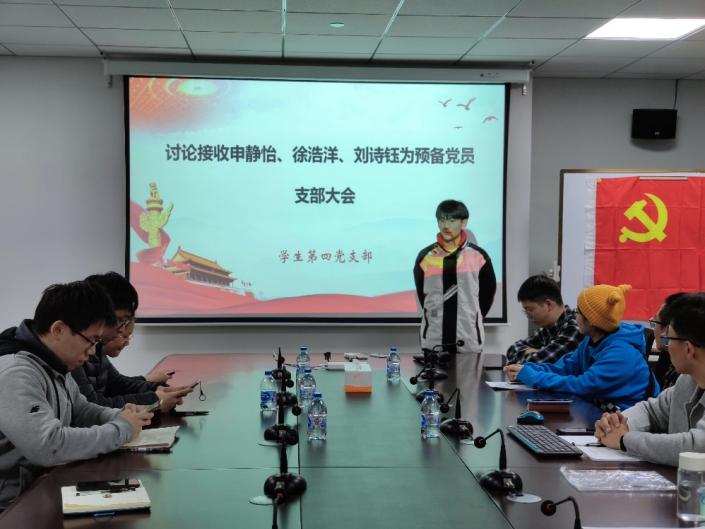 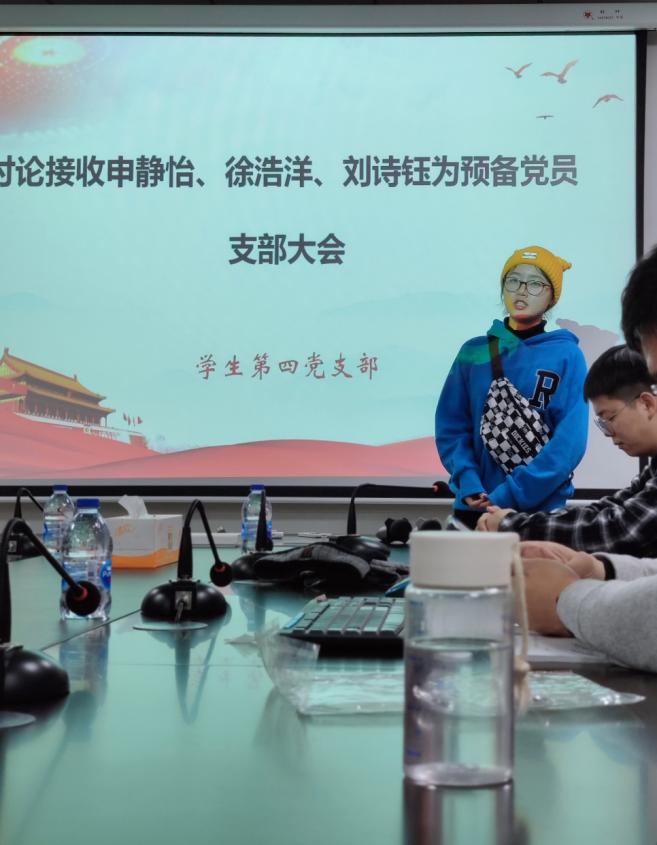 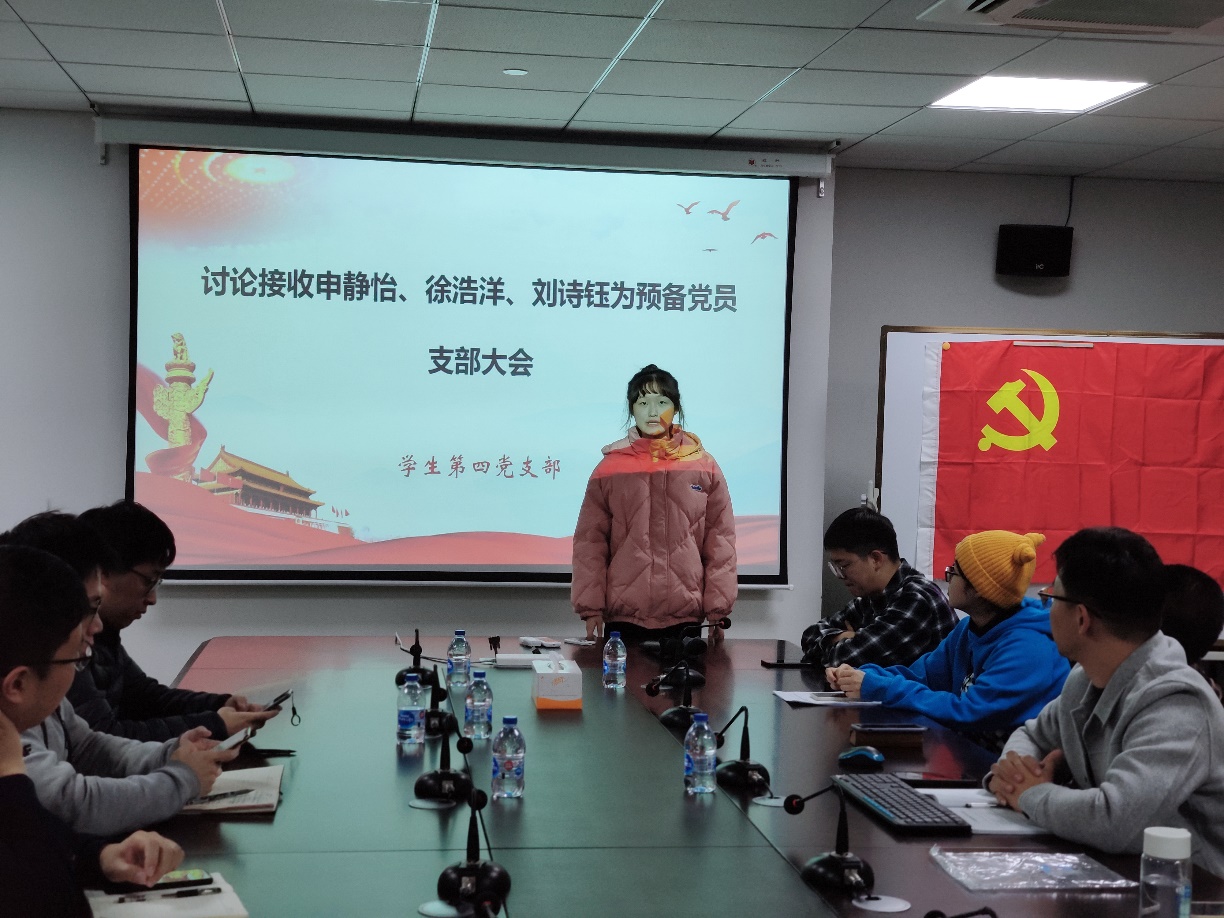 （一）支部书记张晓飞同志介绍本次支部大会内容。【张晓飞（支部书记）】：根据党支部发展党员工作计划，经上级党委预审同意，今天召开支部大会，讨论发展对象申静怡、徐浩洋、刘诗钰同志入党问题，本次会议应到正式党员5名、预备党员8名，因事、因病请假0名，实到会正式党员5名、预备党员8名，符合规定人数，可以开会。（二）讨论、表决是否接收申静怡同志为预备党员。【张晓飞（支部书记）】：请申静怡同志汇报对党的认识、入党动机、本人履历、家庭成员和主要社会关系情况、现实表现，以及需向党组织说明的其他问题。【申静怡（发展对象）】：大家好，我叫申静怡，来自广电19级一班。首先很高兴能够站在这里发言，接受党组织对我的考验。我深知中国共产党是中国工人阶级的先锋队，也是中国人民和中国民族的先锋队。近期，我参加了进博会志愿者，积极践行着全心全意为人民服务的宗旨，在进博会上，我深刻明白了中国想要提供一个各国合作，互利共赢的平台，想要对外开放的决心。而作为新青年一代的我们，应该勇担责任与使命，努力学习，提升自己的综合素质，为祖国效力。在学习上，我不断严格要求自己，戒骄戒躁，踏踏实实，努力学习专业文化知识，积累学习经验。在学习过程中与同学交流，像老师请教。在生活上，我尽我所能帮助同学克服困难。作为副班长，我还协助班长和老师完成各项任务。虽然在这一阶段我的思想有了长足的进步，但在我身上还存在一些缺点，比如对共产主义理论体系的理解还不够深刻，做事不细致等，我一定会正视自己的缺点，不断完善自己，希望大家在今后的学习和生活中帮助我，指导我，使我尽快成长为一名合格的共产党员。【张晓飞（支部书记）】：请入党介绍人张玉金、潘依乐同志介绍申静怡同志有关情况，并对其能否入党表明意见。【张玉金（介绍人）】：申静怡同志在思想上有较高觉悟，能认真学习党的最新精神指示，对党认识明确，入党动机端正。在学习中踏实严谨、刻苦钻研，虚心请教，以理论联系实践，能按照党员标准严格要求自我。工作上认真负责，精益求精。思想态度端正，团结同学，初步确立了为共产主义事业奋斗终身的信念。用党章规定的标准全面衡量，我认为该同志已基本具备党员条件，愿意介绍其入党。【潘依乐（介绍人）】：申静怡同志思想态度积极，认真主动，关心时政、注重理论学习。在学习上勤奋刻苦，主动学习专业知识，提升专业技能，帮助同学共同进步。此外她还积极参加志愿服务活动，乐于助人、热爱生活。但她还需要改变做事犹豫不决的心态，朝着自我目标坚定不移地向前迈进。综上，我认为她在思想和行动方面都比较成熟，愿意介绍其入党。【张晓飞（支部书记）】：请与会党员发表意见，对申静怡同志能否入党进行充分讨论。【张晓飞（支部书记）】：申静怡同学的主要优点是思想上进，入党态度积极；学习勤奋努力，工作中积极参加志愿活动；生活中，待人诚恳、思维开阔，综上，我同意其加入中国共产党。【任梓豪（学生党员）】：申静怡同志积极学习党的知识，党的思想，向党组织靠拢，在学习上严格要求自己，生活上积极帮助同学，主动参加实践活动，参加进博会，将理论化为实践，综上所述，我同意其成为预备党员。【黄家耀（学生党员）】：申静怡同志在学习方面严格要求自己，凭着对个人目标和知识的强烈追求，刻苦钻研，勤奋好学，态度端正，目标明确，基本上牢固的掌握了一些专业知识和技能。在学习和掌握本专业理论知识和应用技能的同时，还注意各方面知识的扩展，广泛的涉猎其他学科的知识，从而提高了自身的思想文化素质。同时，申静怡同志积极参加各项电赛及志愿者活动，近期参加了进博会志愿者并撰写了相关推文。综上，我认为申静怡同志符合入党标准，同意申静怡同志成为预备党员。【王昊琛（学生党员）】：申静怡同志思想上积极进取，关注时事热点，主动向党组织靠拢。在学习上，她积极向上，勇于参加各项比赛，将理论应用于实践，并获得了许多奖项。在工作上，做为副班长，她一丝不苟，经常帮助同学们解决困难，做好同学和老师沟通的桥梁。在生活上，她能积极参加各项社会实践活动，例如进博会等，乐于奉献，勇于担当，责任心强。将理论化为实践，综上所述，我同意其成为预备党员。【潘依乐（学生党员）】：申静怡同学在思想上入党动机端正，积极向党组织靠拢用心学习党的有关理论知识;学习上:用心刻苦，勤奋努力，课上认真听讲，不迟到早退，多次获得校优秀奖学金；生活上乐于助人，热心帮助身边同学；工作上努力认真，在班里活动上积极参与班级活动缺点：党的有关理论知识了解不够透彻，之后更希望多多积极参与班级事务和志愿者活动，起到党员的带头作用。综上，我同意其加入中国共产党。
    【夏彦诚（学生党员）】：申静怡同学在思想上思想端正，积极地向党组织靠拢。在工作方面，负责踏实，协助班长完成班级工作。在生活中也积极向上，报名参加进博会志愿者等。学习上，她认真刻苦，勤奋好学，将所学的知识运用于实际。综上，我同意其加入中国共产党。【张晓飞（支部书记）】：接下来进行无记名投票表决，请王俞鑫同志发放选票，各位正式党员同志是否都已拿到选票？请确认选票上的姓名是申静怡同学，请大家填写选票。请拿到选票的正式党员同志投票。【张晓飞（支部书记）】：下面我来宣读投票结果，发放选票5张，收回有效票5张，5票同意、0票反对、0票弃权。【张晓飞（支部书记）】：下面代表支部宣读支部决议：支部于12月1日召开支部大会讨论接收申静怡同志为中共预备党员的问题。大会认为申静怡同志在思想上立场坚定，学习上刻苦努力，热心助人，为同学们树立了很好的榜样，不足之处是有时有些粗心、急性子、理论知识学习深度有待提高。经过无记名投票一致同意接收申静怡同志为中共预备党员。让我们掌声祝贺申静怡同志！接下来我们讨论徐浩洋同学的入党问题。请申静怡同志表达感想。【申静怡】：谢谢各位党员同志们对我的建议，今后我将更加深入学习，戒骄戒躁，努力成为一名优秀的共产党员。（三）讨论、表决是否接收徐浩洋同志为预备党员。【张晓飞（支部书记）】：请徐浩洋同志汇报对党的认识、入党动机、本人履历、家庭成员和主要社会关系情况、现实表现，以及需向党组织说明的其他问题。【徐浩洋（发展对象）】： 尊敬的党组织领导、亲爱的党员同志们： 大家好，首先，感谢在座的各位！感谢各位党员在百忙中参加这次支部大会，对我转为预备党员的问题进行讨论。 我叫徐浩洋，是广播电视工程专业的一名同学，今天能够作为一名光荣的入党积极分子站在这里发言，我的心情十分激动。 中国共产党是中国工人阶级的先锋队，也是中国人民和中华民族的先锋队，是中国特色社会主义事业的领导核心。中国共产党自建党至今，走过了无数征程，经过几十年的不懈奋斗，中国共产党从小到大，从弱到强，不断发展壮大。 “高举中国特色社会主义伟大旗帜、以邓小平理论、“三个代表”重要思想、科学发展观为指导，解放思想、改革开 放、凝聚力量、攻坚克难、坚定不移沿着中国特色社会主义道路前进、为中华民族伟大复兴奋斗。实践证明，我们的党是在成功与失败的反复锻炼中成长起来的工人阶级的先锋队，是一个能够克服自身缺点不断进步的党，是一个最终能够领导中国人民战胜困难、走向胜利的党。 进入大学以来，我积极向党组织靠拢，对党的认识和体会逐渐加深，入党动机也不断地端正。特别是在参加党校的培训过程中，使我感受深刻，让我的思想觉悟和对党的认识有了更进一步的发展，并且得到了快速的进步。但我知道在我身上还有许多缺点和不足，如政治理论水平不高、处理问题还不够成熟，只有积极地向党组织靠拢，我才能不断进步，才能成长为一名合格的社会主义现代化事业的建设者和接班人。因此，我慎重地向组织提出转为预备党员的申请。在接下来的时间里，我会认真地深入学习党史精神，不断提高自己，完善自己；我会在学习、工作、生活中时时刻刻严格要求自己，给同学们做出好 榜样，争当先锋模范。同时，也希望大家在今后的工作、学习和生活中继续指导我、教育我、帮助我，争取让我早日成为一名合格的中共党员。【张晓飞（支部书记）】：请入党介绍人潘依乐、任梓豪同志介绍徐浩洋同志有关情况，并对其能否入党表明意见。【潘依乐（介绍人）】：徐浩洋同志提出入党申请以后积极向党组织靠拢，主动参加各项志愿服务活动，入党动机端正，通过积极的理论学习提高自身的思想觉悟，以党的思想武装自己，主动团结帮助身边同学共同进步，徐浩洋同志在今后还应该注重学习的方法，进一步提高知识面的深度和广度，我愿意推荐其加入中国共产党。【任梓豪（介绍人）】：徐浩洋同志提出入党申请以后积极向党组织靠拢，自觉以党员标准严格要求自己，该同志的主要优点是积极学习党的理论知识，为人热情，有着很好的服务群众意识，在班级中有着较好的群众基础，主要缺点是学习上仍待进一步努力，我愿意推荐其加入中国共产党。【张晓飞（支部书记）】：请与会党员发表意见，对徐浩洋同志能否入党进行充分讨论。【张晓飞（支部书记）】：徐浩洋同志思想上努力学习党的新理论；学习上与同学互帮互助；工作中团结同学，尽心尽责，做事细心；生活中勤俭节约；实践上积极参加学院活动。综上，我同意其加入中国共产党。【潘依乐（学生党员）】：徐浩洋同志，思想上能够向优秀的共产党人看齐，学习他们身上品质；学习上始终持优良成绩；工作中团结同学，乐于奉献；生活中主动参加学院活动。综上，我同意其加入中国共产党。【夏彦诚（学生党员）】：徐浩洋同志在思想上入党动机端正，学习上他目标明确，严于律己，作为他的室友，我经常看见他早上7点起床去图书馆学习，到晚上10点才回来，每日如此。工作上作为班长，他一丝不苟地完成老师不是的工作，经常帮助班级同学解决问题。综上，我同意其加入中国共产党。【王昊琛（学生党员）】：徐浩洋同志不忘入党初心，在思想上为人民服务，主动向党组织靠拢；学习上认真努力，成绩优异，能主动帮助同学解决学习中的问题；工作上，他一丝不苟，任劳任怨；生活上，他积极阳光，严于律己，能积极参与各项活动，乐于奉献。综上，我同意其成为预备党员。【黄家耀（学生党员）】：徐浩洋同志为人随和，易于沟通，热情大方，生活充实，有严谨的生活态度。学习上态度端正，目标明确，严于律己，为其他人树立了榜样。热爱党组织，有奉献精神，有爱心，关心时事并对一些现象深入了解，不断提高自身的思想。我认为徐浩洋同志符合入党标准，同意徐浩洋同志成为预备党员。【任梓豪（学生党员）】：徐浩洋同志积极学习党的知识，入党动机端正，向党组织靠拢，在学习上，注重理论和实践相结合，将理论运用到实践上，再从实践中继续学习，综上，我同意其成为预备党员。【张晓飞（支部书记）】：接下来进行无记名投票表决，请王俞鑫同志发放选票，各位正式党员同志是否都已拿到选票？请确认选票上的姓名是徐浩洋同学，请大家填写选票。请拿到选票的正式党员同志投票。【张晓飞（支部书记）】：下面我来宣读投票结果，发放选票5张，收回有效票5张，5票同意、0票反对、0票弃权。【张晓飞（支部书记）】：下面代表支部宣读支部决议：支部于12月1日召开支部大会讨论接收徐浩洋同志为中共预备党员的问题。大会认为徐浩洋同志工作中团结同学，尽心尽责，做事细心，实践上主动参加学院的各项活动，不足之处是学习上需注意方法，将理论联系实际。经过无记名投票一致同意接收徐浩洋同志为中共预备党员。让我们掌声祝贺徐浩洋同志！接下来我们讨论刘诗钰同学的入党问题。请徐浩洋同志表达感想。【徐浩洋（学生党员）】：谢谢各位党员同志们对我的认可，我将尽快融入支部当中，并根据建议改正自己的不足，争做合格的共产党员。（四）讨论、表决是否接收刘诗钰同志为预备党员。【张晓飞（支部书记）】：请刘诗钰同志汇报对党的认识、入党动机、本人履历、家庭成员和主要社会关系情况、现实表现，以及需向党组织说明的其他问题。【刘诗钰（发展对象）】：对党的认识:中国共产党是中国工人阶级的先锋队，同时是中国人民和中华民族的先锋队，是中国特色社会主义事业的领导核心，代表中国先进生产力的发展要求，代表中国先进文化的前进方向，代表中国最广大人民的根本利益。党的最高理想和最终目标是实现共产主义。实践证明，中国共产党是伟大、光明、正确的党，善于在实践中不断的总结经验，一切从实际出发，全心全意为人民服务，实现各民族的共同繁荣和全面进步。入党动机:从小我便在爱国主义教育的熏陶下长大，曾祖母、爷爷、爸爸都是中共党员，他们给我讲述的许多像刘胡兰、焦裕禄、雷锋这样的优秀共产党员的事迹也让我对共产党员和中国共产党充满敬佩，他们为人民服务、无私奉献的精神也深深地影响了我，我也要像他们一样拥党爱国，为国家人民做有益之事，为国家为人民努力奋斗。我想，这就是我的入党动机，也是我永恒不变的入党初心。进入大学后我成为了校团委办公室的一员，也曾经担任过学习委员一职，连续获得校优秀学生奖学金、多次获得优秀团员、优秀学生的光荣称号。我不断地加强学习，提高自身修养，改善工作方法，认真做好本职工作。积极组织并参加院校举办的各项活动，并在今年担任了导生导助。开阔了自身的视野，我还鼓励自己身边的同学积极主动地融入到集体中去，帮助他们树立自信。以饱满的热情和负责的态度投入到组织交于我的每一项工作当中，及时地、保质保量地完成每一项任务。此外，我积极参加各种公益活动、志愿服务活动，疫情洪涝时响应国家号召，积极捐款，贡献出一份自己的力量。在现阶段我还有很多的不足，在我的身边便有许多优秀的共产党员，在生活和学习中我都应该向他们学习、向他们看齐。进一步学习党的理论知识、提升思想觉悟，保持思想的纯洁性与先进性。努力成为一名合格的中国共产党党员。【张晓飞（支部书记）】：请入党介绍人万卫兵、李迎同志介绍刘诗钰同志有关情况，并对其能否入党表明意见。【万卫兵（介绍人）】：刘诗钰同志自提出入党申请之后，积极向党组织靠拢，端正入党动机，该同志的主要优点在于善于自省，善于学习，做事认真。主要缺点是参加实践活动较少，缺乏实践经验，我认为刘诗钰同志基本具备中国共产党员的条件，愿意介绍其加入中国共产党。【李迎（介绍人）】：刘诗钰同志自提出入党申请后，思想上认真学习党的有关理论知识，不断端正入党动机，学习上成绩优异，数次获得一等奖学金，并参加多项专业竞赛取得优异的成绩；工作上，在学生会工作期间认真负责；生活上乐于助人，对于任何力所能及之事会在第一时间帮忙，不怕困难，迎难而上，但参加实践活动较少，综上，愿意介绍其加入中国共产党。【张晓飞（支部书记）】：请与会党员发表意见，对刘诗钰同志能否入党进行充分讨论。【张晓飞（支部书记）】：刘诗钰同志是我们电子信息系的，思想上自觉向党组织靠拢，在与我的谈话后，她在思想上有了一定的提升；学习上成绩优异，思考问题的能力强；生活中自信大方。我同意其加入中国共产党。【王昊琛（学生党员）】：刘诗钰同志意志坚定，能够以党员的标准严格要求自己。在思想上，她主动加强政治学习，坚定正确的政治方向，紧跟时事；在工作上，她认真严谨，尽职尽责，能妥善完成自己的任务；在学习上，她乐于助人，以身作则，主动为同学答疑解惑；在生活上，她团结友善，勤俭自强，作风严谨。综上所述，我同意其成为预备党员【潘依乐（学生党员）】：刘诗钰思想上不断向党组织靠拢；学习上始终脚踏实地，刻苦努力；工作中团结同学，努力付出；生活中乐观向上。综上，我同意其加入中国共产党。【华晴（学生党员）】：刘诗钰同志在思想上不断学习党的新理论、新知识，学习上成绩优异，认真刻苦，多次获得奖学金。生活上活泼开朗，能够很好的与同学们相处，综上，我同意其加入中国共产党。【任梓豪（学生党员）】：刘诗钰同志认真学习党的知识，时刻以一名党员的标准要求自己，入党动机端正，在学习上具有钻研精神，在班级中热情为同学服务，并主动参加志愿活动，综上所述，我同意其成为预备党员。【王俞鑫（学生党员）】：刘诗钰同志在校期间多次获得校优秀奖学金及多项荣誉称号，学习上积极认真，同时也曾在校团委办公室任职，任班级学习委员，导生导助，以为人民服务为目标，思想上积极向党组织靠拢，入党动机端正，所以我同意刘诗钰同志成为预备党员。【黄家耀（学生党员）】：刘诗钰同志热爱祖国，团结同学，性格沉稳，待人友好，乐于助人。刻苦学习专业知识，做到了理论联系实际。思想上严格要求自己，不断提高思想素质。积极参加各项活动，从而不断的丰富自己的阅历。通过自己的努力，完成了转专业以及每学年都拿到了奖学金。我认为刘诗钰同志符合入党标准，同意刘诗钰同志成为预备党员。 【张晓飞（支部书记）】：接下来进行无记名投票表决，请王俞鑫同志发放选票，各位正式党员同志是否都已拿到选票？请确认选票上的姓名是刘诗钰同学，请大家填写选票。请拿到选票的正式党员同志投票。【张晓飞（支部书记）】：下面我来宣读投票结果，发放选票5张，收回有效票5张，5票同意、0票反对、0票弃权。【张晓飞（支部书记）】：下面代表支部宣读支部决议：支部于12月1日召开支部大会讨论接收刘诗钰同志为中共预备党员的问题。大会认为刘诗钰同志在学习上成绩优秀，并且积极参与班级工作，乐于助人，不足之处是实践经验较少，经过无记名投票一致同意接收刘诗钰同志为中共预备党员。让我们掌声祝贺刘诗钰同志！请刘诗钰同志表达感想。【刘诗钰（学生党员）】：谢谢各位党员同志对我的评价与建议，我会继续以党员的高标准来严格要求自己，保持学习和工作的热情，不断改正自己的缺点。（五）支部书记张晓飞同志进行总结。【张晓飞（支部书记）】：电子电气工程学院党委学生第四党支部于2021年12月1日16:30召开支部大会，讨论审批申静怡、徐浩洋、刘诗钰3位同志接收为中共预备党员的事宜。大会讨论认为三位同志符合党员要求，经无记名投票同意接收以上三位同志为中共预备党员。之后支部将提交上级党委审批。让我们再次向以上三位同志表示祝贺，也感谢各位与会同志！支部大会到此结束。（一）支部书记张晓飞同志介绍本次支部大会内容。【张晓飞（支部书记）】：根据党支部发展党员工作计划，经上级党委预审同意，今天召开支部大会，讨论发展对象申静怡、徐浩洋、刘诗钰同志入党问题，本次会议应到正式党员5名、预备党员8名，因事、因病请假0名，实到会正式党员5名、预备党员8名，符合规定人数，可以开会。（二）讨论、表决是否接收申静怡同志为预备党员。【张晓飞（支部书记）】：请申静怡同志汇报对党的认识、入党动机、本人履历、家庭成员和主要社会关系情况、现实表现，以及需向党组织说明的其他问题。【申静怡（发展对象）】：大家好，我叫申静怡，来自广电19级一班。首先很高兴能够站在这里发言，接受党组织对我的考验。我深知中国共产党是中国工人阶级的先锋队，也是中国人民和中国民族的先锋队。近期，我参加了进博会志愿者，积极践行着全心全意为人民服务的宗旨，在进博会上，我深刻明白了中国想要提供一个各国合作，互利共赢的平台，想要对外开放的决心。而作为新青年一代的我们，应该勇担责任与使命，努力学习，提升自己的综合素质，为祖国效力。在学习上，我不断严格要求自己，戒骄戒躁，踏踏实实，努力学习专业文化知识，积累学习经验。在学习过程中与同学交流，像老师请教。在生活上，我尽我所能帮助同学克服困难。作为副班长，我还协助班长和老师完成各项任务。虽然在这一阶段我的思想有了长足的进步，但在我身上还存在一些缺点，比如对共产主义理论体系的理解还不够深刻，做事不细致等，我一定会正视自己的缺点，不断完善自己，希望大家在今后的学习和生活中帮助我，指导我，使我尽快成长为一名合格的共产党员。【张晓飞（支部书记）】：请入党介绍人张玉金、潘依乐同志介绍申静怡同志有关情况，并对其能否入党表明意见。【张玉金（介绍人）】：申静怡同志在思想上有较高觉悟，能认真学习党的最新精神指示，对党认识明确，入党动机端正。在学习中踏实严谨、刻苦钻研，虚心请教，以理论联系实践，能按照党员标准严格要求自我。工作上认真负责，精益求精。思想态度端正，团结同学，初步确立了为共产主义事业奋斗终身的信念。用党章规定的标准全面衡量，我认为该同志已基本具备党员条件，愿意介绍其入党。【潘依乐（介绍人）】：申静怡同志思想态度积极，认真主动，关心时政、注重理论学习。在学习上勤奋刻苦，主动学习专业知识，提升专业技能，帮助同学共同进步。此外她还积极参加志愿服务活动，乐于助人、热爱生活。但她还需要改变做事犹豫不决的心态，朝着自我目标坚定不移地向前迈进。综上，我认为她在思想和行动方面都比较成熟，愿意介绍其入党。【张晓飞（支部书记）】：请与会党员发表意见，对申静怡同志能否入党进行充分讨论。【张晓飞（支部书记）】：申静怡同学的主要优点是思想上进，入党态度积极；学习勤奋努力，工作中积极参加志愿活动；生活中，待人诚恳、思维开阔，综上，我同意其加入中国共产党。【任梓豪（学生党员）】：申静怡同志积极学习党的知识，党的思想，向党组织靠拢，在学习上严格要求自己，生活上积极帮助同学，主动参加实践活动，参加进博会，将理论化为实践，综上所述，我同意其成为预备党员。【黄家耀（学生党员）】：申静怡同志在学习方面严格要求自己，凭着对个人目标和知识的强烈追求，刻苦钻研，勤奋好学，态度端正，目标明确，基本上牢固的掌握了一些专业知识和技能。在学习和掌握本专业理论知识和应用技能的同时，还注意各方面知识的扩展，广泛的涉猎其他学科的知识，从而提高了自身的思想文化素质。同时，申静怡同志积极参加各项电赛及志愿者活动，近期参加了进博会志愿者并撰写了相关推文。综上，我认为申静怡同志符合入党标准，同意申静怡同志成为预备党员。【王昊琛（学生党员）】：申静怡同志思想上积极进取，关注时事热点，主动向党组织靠拢。在学习上，她积极向上，勇于参加各项比赛，将理论应用于实践，并获得了许多奖项。在工作上，做为副班长，她一丝不苟，经常帮助同学们解决困难，做好同学和老师沟通的桥梁。在生活上，她能积极参加各项社会实践活动，例如进博会等，乐于奉献，勇于担当，责任心强。将理论化为实践，综上所述，我同意其成为预备党员。【潘依乐（学生党员）】：申静怡同学在思想上入党动机端正，积极向党组织靠拢用心学习党的有关理论知识;学习上:用心刻苦，勤奋努力，课上认真听讲，不迟到早退，多次获得校优秀奖学金；生活上乐于助人，热心帮助身边同学；工作上努力认真，在班里活动上积极参与班级活动缺点：党的有关理论知识了解不够透彻，之后更希望多多积极参与班级事务和志愿者活动，起到党员的带头作用。综上，我同意其加入中国共产党。
    【夏彦诚（学生党员）】：申静怡同学在思想上思想端正，积极地向党组织靠拢。在工作方面，负责踏实，协助班长完成班级工作。在生活中也积极向上，报名参加进博会志愿者等。学习上，她认真刻苦，勤奋好学，将所学的知识运用于实际。综上，我同意其加入中国共产党。【张晓飞（支部书记）】：接下来进行无记名投票表决，请王俞鑫同志发放选票，各位正式党员同志是否都已拿到选票？请确认选票上的姓名是申静怡同学，请大家填写选票。请拿到选票的正式党员同志投票。【张晓飞（支部书记）】：下面我来宣读投票结果，发放选票5张，收回有效票5张，5票同意、0票反对、0票弃权。【张晓飞（支部书记）】：下面代表支部宣读支部决议：支部于12月1日召开支部大会讨论接收申静怡同志为中共预备党员的问题。大会认为申静怡同志在思想上立场坚定，学习上刻苦努力，热心助人，为同学们树立了很好的榜样，不足之处是有时有些粗心、急性子、理论知识学习深度有待提高。经过无记名投票一致同意接收申静怡同志为中共预备党员。让我们掌声祝贺申静怡同志！接下来我们讨论徐浩洋同学的入党问题。请申静怡同志表达感想。【申静怡】：谢谢各位党员同志们对我的建议，今后我将更加深入学习，戒骄戒躁，努力成为一名优秀的共产党员。（三）讨论、表决是否接收徐浩洋同志为预备党员。【张晓飞（支部书记）】：请徐浩洋同志汇报对党的认识、入党动机、本人履历、家庭成员和主要社会关系情况、现实表现，以及需向党组织说明的其他问题。【徐浩洋（发展对象）】： 尊敬的党组织领导、亲爱的党员同志们： 大家好，首先，感谢在座的各位！感谢各位党员在百忙中参加这次支部大会，对我转为预备党员的问题进行讨论。 我叫徐浩洋，是广播电视工程专业的一名同学，今天能够作为一名光荣的入党积极分子站在这里发言，我的心情十分激动。 中国共产党是中国工人阶级的先锋队，也是中国人民和中华民族的先锋队，是中国特色社会主义事业的领导核心。中国共产党自建党至今，走过了无数征程，经过几十年的不懈奋斗，中国共产党从小到大，从弱到强，不断发展壮大。 “高举中国特色社会主义伟大旗帜、以邓小平理论、“三个代表”重要思想、科学发展观为指导，解放思想、改革开 放、凝聚力量、攻坚克难、坚定不移沿着中国特色社会主义道路前进、为中华民族伟大复兴奋斗。实践证明，我们的党是在成功与失败的反复锻炼中成长起来的工人阶级的先锋队，是一个能够克服自身缺点不断进步的党，是一个最终能够领导中国人民战胜困难、走向胜利的党。 进入大学以来，我积极向党组织靠拢，对党的认识和体会逐渐加深，入党动机也不断地端正。特别是在参加党校的培训过程中，使我感受深刻，让我的思想觉悟和对党的认识有了更进一步的发展，并且得到了快速的进步。但我知道在我身上还有许多缺点和不足，如政治理论水平不高、处理问题还不够成熟，只有积极地向党组织靠拢，我才能不断进步，才能成长为一名合格的社会主义现代化事业的建设者和接班人。因此，我慎重地向组织提出转为预备党员的申请。在接下来的时间里，我会认真地深入学习党史精神，不断提高自己，完善自己；我会在学习、工作、生活中时时刻刻严格要求自己，给同学们做出好 榜样，争当先锋模范。同时，也希望大家在今后的工作、学习和生活中继续指导我、教育我、帮助我，争取让我早日成为一名合格的中共党员。【张晓飞（支部书记）】：请入党介绍人潘依乐、任梓豪同志介绍徐浩洋同志有关情况，并对其能否入党表明意见。【潘依乐（介绍人）】：徐浩洋同志提出入党申请以后积极向党组织靠拢，主动参加各项志愿服务活动，入党动机端正，通过积极的理论学习提高自身的思想觉悟，以党的思想武装自己，主动团结帮助身边同学共同进步，徐浩洋同志在今后还应该注重学习的方法，进一步提高知识面的深度和广度，我愿意推荐其加入中国共产党。【任梓豪（介绍人）】：徐浩洋同志提出入党申请以后积极向党组织靠拢，自觉以党员标准严格要求自己，该同志的主要优点是积极学习党的理论知识，为人热情，有着很好的服务群众意识，在班级中有着较好的群众基础，主要缺点是学习上仍待进一步努力，我愿意推荐其加入中国共产党。【张晓飞（支部书记）】：请与会党员发表意见，对徐浩洋同志能否入党进行充分讨论。【张晓飞（支部书记）】：徐浩洋同志思想上努力学习党的新理论；学习上与同学互帮互助；工作中团结同学，尽心尽责，做事细心；生活中勤俭节约；实践上积极参加学院活动。综上，我同意其加入中国共产党。【潘依乐（学生党员）】：徐浩洋同志，思想上能够向优秀的共产党人看齐，学习他们身上品质；学习上始终持优良成绩；工作中团结同学，乐于奉献；生活中主动参加学院活动。综上，我同意其加入中国共产党。【夏彦诚（学生党员）】：徐浩洋同志在思想上入党动机端正，学习上他目标明确，严于律己，作为他的室友，我经常看见他早上7点起床去图书馆学习，到晚上10点才回来，每日如此。工作上作为班长，他一丝不苟地完成老师不是的工作，经常帮助班级同学解决问题。综上，我同意其加入中国共产党。【王昊琛（学生党员）】：徐浩洋同志不忘入党初心，在思想上为人民服务，主动向党组织靠拢；学习上认真努力，成绩优异，能主动帮助同学解决学习中的问题；工作上，他一丝不苟，任劳任怨；生活上，他积极阳光，严于律己，能积极参与各项活动，乐于奉献。综上，我同意其成为预备党员。【黄家耀（学生党员）】：徐浩洋同志为人随和，易于沟通，热情大方，生活充实，有严谨的生活态度。学习上态度端正，目标明确，严于律己，为其他人树立了榜样。热爱党组织，有奉献精神，有爱心，关心时事并对一些现象深入了解，不断提高自身的思想。我认为徐浩洋同志符合入党标准，同意徐浩洋同志成为预备党员。【任梓豪（学生党员）】：徐浩洋同志积极学习党的知识，入党动机端正，向党组织靠拢，在学习上，注重理论和实践相结合，将理论运用到实践上，再从实践中继续学习，综上，我同意其成为预备党员。【张晓飞（支部书记）】：接下来进行无记名投票表决，请王俞鑫同志发放选票，各位正式党员同志是否都已拿到选票？请确认选票上的姓名是徐浩洋同学，请大家填写选票。请拿到选票的正式党员同志投票。【张晓飞（支部书记）】：下面我来宣读投票结果，发放选票5张，收回有效票5张，5票同意、0票反对、0票弃权。【张晓飞（支部书记）】：下面代表支部宣读支部决议：支部于12月1日召开支部大会讨论接收徐浩洋同志为中共预备党员的问题。大会认为徐浩洋同志工作中团结同学，尽心尽责，做事细心，实践上主动参加学院的各项活动，不足之处是学习上需注意方法，将理论联系实际。经过无记名投票一致同意接收徐浩洋同志为中共预备党员。让我们掌声祝贺徐浩洋同志！接下来我们讨论刘诗钰同学的入党问题。请徐浩洋同志表达感想。【徐浩洋（学生党员）】：谢谢各位党员同志们对我的认可，我将尽快融入支部当中，并根据建议改正自己的不足，争做合格的共产党员。（四）讨论、表决是否接收刘诗钰同志为预备党员。【张晓飞（支部书记）】：请刘诗钰同志汇报对党的认识、入党动机、本人履历、家庭成员和主要社会关系情况、现实表现，以及需向党组织说明的其他问题。【刘诗钰（发展对象）】：对党的认识:中国共产党是中国工人阶级的先锋队，同时是中国人民和中华民族的先锋队，是中国特色社会主义事业的领导核心，代表中国先进生产力的发展要求，代表中国先进文化的前进方向，代表中国最广大人民的根本利益。党的最高理想和最终目标是实现共产主义。实践证明，中国共产党是伟大、光明、正确的党，善于在实践中不断的总结经验，一切从实际出发，全心全意为人民服务，实现各民族的共同繁荣和全面进步。入党动机:从小我便在爱国主义教育的熏陶下长大，曾祖母、爷爷、爸爸都是中共党员，他们给我讲述的许多像刘胡兰、焦裕禄、雷锋这样的优秀共产党员的事迹也让我对共产党员和中国共产党充满敬佩，他们为人民服务、无私奉献的精神也深深地影响了我，我也要像他们一样拥党爱国，为国家人民做有益之事，为国家为人民努力奋斗。我想，这就是我的入党动机，也是我永恒不变的入党初心。进入大学后我成为了校团委办公室的一员，也曾经担任过学习委员一职，连续获得校优秀学生奖学金、多次获得优秀团员、优秀学生的光荣称号。我不断地加强学习，提高自身修养，改善工作方法，认真做好本职工作。积极组织并参加院校举办的各项活动，并在今年担任了导生导助。开阔了自身的视野，我还鼓励自己身边的同学积极主动地融入到集体中去，帮助他们树立自信。以饱满的热情和负责的态度投入到组织交于我的每一项工作当中，及时地、保质保量地完成每一项任务。此外，我积极参加各种公益活动、志愿服务活动，疫情洪涝时响应国家号召，积极捐款，贡献出一份自己的力量。在现阶段我还有很多的不足，在我的身边便有许多优秀的共产党员，在生活和学习中我都应该向他们学习、向他们看齐。进一步学习党的理论知识、提升思想觉悟，保持思想的纯洁性与先进性。努力成为一名合格的中国共产党党员。【张晓飞（支部书记）】：请入党介绍人万卫兵、李迎同志介绍刘诗钰同志有关情况，并对其能否入党表明意见。【万卫兵（介绍人）】：刘诗钰同志自提出入党申请之后，积极向党组织靠拢，端正入党动机，该同志的主要优点在于善于自省，善于学习，做事认真。主要缺点是参加实践活动较少，缺乏实践经验，我认为刘诗钰同志基本具备中国共产党员的条件，愿意介绍其加入中国共产党。【李迎（介绍人）】：刘诗钰同志自提出入党申请后，思想上认真学习党的有关理论知识，不断端正入党动机，学习上成绩优异，数次获得一等奖学金，并参加多项专业竞赛取得优异的成绩；工作上，在学生会工作期间认真负责；生活上乐于助人，对于任何力所能及之事会在第一时间帮忙，不怕困难，迎难而上，但参加实践活动较少，综上，愿意介绍其加入中国共产党。【张晓飞（支部书记）】：请与会党员发表意见，对刘诗钰同志能否入党进行充分讨论。【张晓飞（支部书记）】：刘诗钰同志是我们电子信息系的，思想上自觉向党组织靠拢，在与我的谈话后，她在思想上有了一定的提升；学习上成绩优异，思考问题的能力强；生活中自信大方。我同意其加入中国共产党。【王昊琛（学生党员）】：刘诗钰同志意志坚定，能够以党员的标准严格要求自己。在思想上，她主动加强政治学习，坚定正确的政治方向，紧跟时事；在工作上，她认真严谨，尽职尽责，能妥善完成自己的任务；在学习上，她乐于助人，以身作则，主动为同学答疑解惑；在生活上，她团结友善，勤俭自强，作风严谨。综上所述，我同意其成为预备党员【潘依乐（学生党员）】：刘诗钰思想上不断向党组织靠拢；学习上始终脚踏实地，刻苦努力；工作中团结同学，努力付出；生活中乐观向上。综上，我同意其加入中国共产党。【华晴（学生党员）】：刘诗钰同志在思想上不断学习党的新理论、新知识，学习上成绩优异，认真刻苦，多次获得奖学金。生活上活泼开朗，能够很好的与同学们相处，综上，我同意其加入中国共产党。【任梓豪（学生党员）】：刘诗钰同志认真学习党的知识，时刻以一名党员的标准要求自己，入党动机端正，在学习上具有钻研精神，在班级中热情为同学服务，并主动参加志愿活动，综上所述，我同意其成为预备党员。【王俞鑫（学生党员）】：刘诗钰同志在校期间多次获得校优秀奖学金及多项荣誉称号，学习上积极认真，同时也曾在校团委办公室任职，任班级学习委员，导生导助，以为人民服务为目标，思想上积极向党组织靠拢，入党动机端正，所以我同意刘诗钰同志成为预备党员。【黄家耀（学生党员）】：刘诗钰同志热爱祖国，团结同学，性格沉稳，待人友好，乐于助人。刻苦学习专业知识，做到了理论联系实际。思想上严格要求自己，不断提高思想素质。积极参加各项活动，从而不断的丰富自己的阅历。通过自己的努力，完成了转专业以及每学年都拿到了奖学金。我认为刘诗钰同志符合入党标准，同意刘诗钰同志成为预备党员。 【张晓飞（支部书记）】：接下来进行无记名投票表决，请王俞鑫同志发放选票，各位正式党员同志是否都已拿到选票？请确认选票上的姓名是刘诗钰同学，请大家填写选票。请拿到选票的正式党员同志投票。【张晓飞（支部书记）】：下面我来宣读投票结果，发放选票5张，收回有效票5张，5票同意、0票反对、0票弃权。【张晓飞（支部书记）】：下面代表支部宣读支部决议：支部于12月1日召开支部大会讨论接收刘诗钰同志为中共预备党员的问题。大会认为刘诗钰同志在学习上成绩优秀，并且积极参与班级工作，乐于助人，不足之处是实践经验较少，经过无记名投票一致同意接收刘诗钰同志为中共预备党员。让我们掌声祝贺刘诗钰同志！请刘诗钰同志表达感想。【刘诗钰（学生党员）】：谢谢各位党员同志对我的评价与建议，我会继续以党员的高标准来严格要求自己，保持学习和工作的热情，不断改正自己的缺点。（五）支部书记张晓飞同志进行总结。【张晓飞（支部书记）】：电子电气工程学院党委学生第四党支部于2021年12月1日16:30召开支部大会，讨论审批申静怡、徐浩洋、刘诗钰3位同志接收为中共预备党员的事宜。大会讨论认为三位同志符合党员要求，经无记名投票同意接收以上三位同志为中共预备党员。之后支部将提交上级党委审批。让我们再次向以上三位同志表示祝贺，也感谢各位与会同志！支部大会到此结束。（一）支部书记张晓飞同志介绍本次支部大会内容。【张晓飞（支部书记）】：根据党支部发展党员工作计划，经上级党委预审同意，今天召开支部大会，讨论发展对象申静怡、徐浩洋、刘诗钰同志入党问题，本次会议应到正式党员5名、预备党员8名，因事、因病请假0名，实到会正式党员5名、预备党员8名，符合规定人数，可以开会。（二）讨论、表决是否接收申静怡同志为预备党员。【张晓飞（支部书记）】：请申静怡同志汇报对党的认识、入党动机、本人履历、家庭成员和主要社会关系情况、现实表现，以及需向党组织说明的其他问题。【申静怡（发展对象）】：大家好，我叫申静怡，来自广电19级一班。首先很高兴能够站在这里发言，接受党组织对我的考验。我深知中国共产党是中国工人阶级的先锋队，也是中国人民和中国民族的先锋队。近期，我参加了进博会志愿者，积极践行着全心全意为人民服务的宗旨，在进博会上，我深刻明白了中国想要提供一个各国合作，互利共赢的平台，想要对外开放的决心。而作为新青年一代的我们，应该勇担责任与使命，努力学习，提升自己的综合素质，为祖国效力。在学习上，我不断严格要求自己，戒骄戒躁，踏踏实实，努力学习专业文化知识，积累学习经验。在学习过程中与同学交流，像老师请教。在生活上，我尽我所能帮助同学克服困难。作为副班长，我还协助班长和老师完成各项任务。虽然在这一阶段我的思想有了长足的进步，但在我身上还存在一些缺点，比如对共产主义理论体系的理解还不够深刻，做事不细致等，我一定会正视自己的缺点，不断完善自己，希望大家在今后的学习和生活中帮助我，指导我，使我尽快成长为一名合格的共产党员。【张晓飞（支部书记）】：请入党介绍人张玉金、潘依乐同志介绍申静怡同志有关情况，并对其能否入党表明意见。【张玉金（介绍人）】：申静怡同志在思想上有较高觉悟，能认真学习党的最新精神指示，对党认识明确，入党动机端正。在学习中踏实严谨、刻苦钻研，虚心请教，以理论联系实践，能按照党员标准严格要求自我。工作上认真负责，精益求精。思想态度端正，团结同学，初步确立了为共产主义事业奋斗终身的信念。用党章规定的标准全面衡量，我认为该同志已基本具备党员条件，愿意介绍其入党。【潘依乐（介绍人）】：申静怡同志思想态度积极，认真主动，关心时政、注重理论学习。在学习上勤奋刻苦，主动学习专业知识，提升专业技能，帮助同学共同进步。此外她还积极参加志愿服务活动，乐于助人、热爱生活。但她还需要改变做事犹豫不决的心态，朝着自我目标坚定不移地向前迈进。综上，我认为她在思想和行动方面都比较成熟，愿意介绍其入党。【张晓飞（支部书记）】：请与会党员发表意见，对申静怡同志能否入党进行充分讨论。【张晓飞（支部书记）】：申静怡同学的主要优点是思想上进，入党态度积极；学习勤奋努力，工作中积极参加志愿活动；生活中，待人诚恳、思维开阔，综上，我同意其加入中国共产党。【任梓豪（学生党员）】：申静怡同志积极学习党的知识，党的思想，向党组织靠拢，在学习上严格要求自己，生活上积极帮助同学，主动参加实践活动，参加进博会，将理论化为实践，综上所述，我同意其成为预备党员。【黄家耀（学生党员）】：申静怡同志在学习方面严格要求自己，凭着对个人目标和知识的强烈追求，刻苦钻研，勤奋好学，态度端正，目标明确，基本上牢固的掌握了一些专业知识和技能。在学习和掌握本专业理论知识和应用技能的同时，还注意各方面知识的扩展，广泛的涉猎其他学科的知识，从而提高了自身的思想文化素质。同时，申静怡同志积极参加各项电赛及志愿者活动，近期参加了进博会志愿者并撰写了相关推文。综上，我认为申静怡同志符合入党标准，同意申静怡同志成为预备党员。【王昊琛（学生党员）】：申静怡同志思想上积极进取，关注时事热点，主动向党组织靠拢。在学习上，她积极向上，勇于参加各项比赛，将理论应用于实践，并获得了许多奖项。在工作上，做为副班长，她一丝不苟，经常帮助同学们解决困难，做好同学和老师沟通的桥梁。在生活上，她能积极参加各项社会实践活动，例如进博会等，乐于奉献，勇于担当，责任心强。将理论化为实践，综上所述，我同意其成为预备党员。【潘依乐（学生党员）】：申静怡同学在思想上入党动机端正，积极向党组织靠拢用心学习党的有关理论知识;学习上:用心刻苦，勤奋努力，课上认真听讲，不迟到早退，多次获得校优秀奖学金；生活上乐于助人，热心帮助身边同学；工作上努力认真，在班里活动上积极参与班级活动缺点：党的有关理论知识了解不够透彻，之后更希望多多积极参与班级事务和志愿者活动，起到党员的带头作用。综上，我同意其加入中国共产党。
    【夏彦诚（学生党员）】：申静怡同学在思想上思想端正，积极地向党组织靠拢。在工作方面，负责踏实，协助班长完成班级工作。在生活中也积极向上，报名参加进博会志愿者等。学习上，她认真刻苦，勤奋好学，将所学的知识运用于实际。综上，我同意其加入中国共产党。【张晓飞（支部书记）】：接下来进行无记名投票表决，请王俞鑫同志发放选票，各位正式党员同志是否都已拿到选票？请确认选票上的姓名是申静怡同学，请大家填写选票。请拿到选票的正式党员同志投票。【张晓飞（支部书记）】：下面我来宣读投票结果，发放选票5张，收回有效票5张，5票同意、0票反对、0票弃权。【张晓飞（支部书记）】：下面代表支部宣读支部决议：支部于12月1日召开支部大会讨论接收申静怡同志为中共预备党员的问题。大会认为申静怡同志在思想上立场坚定，学习上刻苦努力，热心助人，为同学们树立了很好的榜样，不足之处是有时有些粗心、急性子、理论知识学习深度有待提高。经过无记名投票一致同意接收申静怡同志为中共预备党员。让我们掌声祝贺申静怡同志！接下来我们讨论徐浩洋同学的入党问题。请申静怡同志表达感想。【申静怡】：谢谢各位党员同志们对我的建议，今后我将更加深入学习，戒骄戒躁，努力成为一名优秀的共产党员。（三）讨论、表决是否接收徐浩洋同志为预备党员。【张晓飞（支部书记）】：请徐浩洋同志汇报对党的认识、入党动机、本人履历、家庭成员和主要社会关系情况、现实表现，以及需向党组织说明的其他问题。【徐浩洋（发展对象）】： 尊敬的党组织领导、亲爱的党员同志们： 大家好，首先，感谢在座的各位！感谢各位党员在百忙中参加这次支部大会，对我转为预备党员的问题进行讨论。 我叫徐浩洋，是广播电视工程专业的一名同学，今天能够作为一名光荣的入党积极分子站在这里发言，我的心情十分激动。 中国共产党是中国工人阶级的先锋队，也是中国人民和中华民族的先锋队，是中国特色社会主义事业的领导核心。中国共产党自建党至今，走过了无数征程，经过几十年的不懈奋斗，中国共产党从小到大，从弱到强，不断发展壮大。 “高举中国特色社会主义伟大旗帜、以邓小平理论、“三个代表”重要思想、科学发展观为指导，解放思想、改革开 放、凝聚力量、攻坚克难、坚定不移沿着中国特色社会主义道路前进、为中华民族伟大复兴奋斗。实践证明，我们的党是在成功与失败的反复锻炼中成长起来的工人阶级的先锋队，是一个能够克服自身缺点不断进步的党，是一个最终能够领导中国人民战胜困难、走向胜利的党。 进入大学以来，我积极向党组织靠拢，对党的认识和体会逐渐加深，入党动机也不断地端正。特别是在参加党校的培训过程中，使我感受深刻，让我的思想觉悟和对党的认识有了更进一步的发展，并且得到了快速的进步。但我知道在我身上还有许多缺点和不足，如政治理论水平不高、处理问题还不够成熟，只有积极地向党组织靠拢，我才能不断进步，才能成长为一名合格的社会主义现代化事业的建设者和接班人。因此，我慎重地向组织提出转为预备党员的申请。在接下来的时间里，我会认真地深入学习党史精神，不断提高自己，完善自己；我会在学习、工作、生活中时时刻刻严格要求自己，给同学们做出好 榜样，争当先锋模范。同时，也希望大家在今后的工作、学习和生活中继续指导我、教育我、帮助我，争取让我早日成为一名合格的中共党员。【张晓飞（支部书记）】：请入党介绍人潘依乐、任梓豪同志介绍徐浩洋同志有关情况，并对其能否入党表明意见。【潘依乐（介绍人）】：徐浩洋同志提出入党申请以后积极向党组织靠拢，主动参加各项志愿服务活动，入党动机端正，通过积极的理论学习提高自身的思想觉悟，以党的思想武装自己，主动团结帮助身边同学共同进步，徐浩洋同志在今后还应该注重学习的方法，进一步提高知识面的深度和广度，我愿意推荐其加入中国共产党。【任梓豪（介绍人）】：徐浩洋同志提出入党申请以后积极向党组织靠拢，自觉以党员标准严格要求自己，该同志的主要优点是积极学习党的理论知识，为人热情，有着很好的服务群众意识，在班级中有着较好的群众基础，主要缺点是学习上仍待进一步努力，我愿意推荐其加入中国共产党。【张晓飞（支部书记）】：请与会党员发表意见，对徐浩洋同志能否入党进行充分讨论。【张晓飞（支部书记）】：徐浩洋同志思想上努力学习党的新理论；学习上与同学互帮互助；工作中团结同学，尽心尽责，做事细心；生活中勤俭节约；实践上积极参加学院活动。综上，我同意其加入中国共产党。【潘依乐（学生党员）】：徐浩洋同志，思想上能够向优秀的共产党人看齐，学习他们身上品质；学习上始终持优良成绩；工作中团结同学，乐于奉献；生活中主动参加学院活动。综上，我同意其加入中国共产党。【夏彦诚（学生党员）】：徐浩洋同志在思想上入党动机端正，学习上他目标明确，严于律己，作为他的室友，我经常看见他早上7点起床去图书馆学习，到晚上10点才回来，每日如此。工作上作为班长，他一丝不苟地完成老师不是的工作，经常帮助班级同学解决问题。综上，我同意其加入中国共产党。【王昊琛（学生党员）】：徐浩洋同志不忘入党初心，在思想上为人民服务，主动向党组织靠拢；学习上认真努力，成绩优异，能主动帮助同学解决学习中的问题；工作上，他一丝不苟，任劳任怨；生活上，他积极阳光，严于律己，能积极参与各项活动，乐于奉献。综上，我同意其成为预备党员。【黄家耀（学生党员）】：徐浩洋同志为人随和，易于沟通，热情大方，生活充实，有严谨的生活态度。学习上态度端正，目标明确，严于律己，为其他人树立了榜样。热爱党组织，有奉献精神，有爱心，关心时事并对一些现象深入了解，不断提高自身的思想。我认为徐浩洋同志符合入党标准，同意徐浩洋同志成为预备党员。【任梓豪（学生党员）】：徐浩洋同志积极学习党的知识，入党动机端正，向党组织靠拢，在学习上，注重理论和实践相结合，将理论运用到实践上，再从实践中继续学习，综上，我同意其成为预备党员。【张晓飞（支部书记）】：接下来进行无记名投票表决，请王俞鑫同志发放选票，各位正式党员同志是否都已拿到选票？请确认选票上的姓名是徐浩洋同学，请大家填写选票。请拿到选票的正式党员同志投票。【张晓飞（支部书记）】：下面我来宣读投票结果，发放选票5张，收回有效票5张，5票同意、0票反对、0票弃权。【张晓飞（支部书记）】：下面代表支部宣读支部决议：支部于12月1日召开支部大会讨论接收徐浩洋同志为中共预备党员的问题。大会认为徐浩洋同志工作中团结同学，尽心尽责，做事细心，实践上主动参加学院的各项活动，不足之处是学习上需注意方法，将理论联系实际。经过无记名投票一致同意接收徐浩洋同志为中共预备党员。让我们掌声祝贺徐浩洋同志！接下来我们讨论刘诗钰同学的入党问题。请徐浩洋同志表达感想。【徐浩洋（学生党员）】：谢谢各位党员同志们对我的认可，我将尽快融入支部当中，并根据建议改正自己的不足，争做合格的共产党员。（四）讨论、表决是否接收刘诗钰同志为预备党员。【张晓飞（支部书记）】：请刘诗钰同志汇报对党的认识、入党动机、本人履历、家庭成员和主要社会关系情况、现实表现，以及需向党组织说明的其他问题。【刘诗钰（发展对象）】：对党的认识:中国共产党是中国工人阶级的先锋队，同时是中国人民和中华民族的先锋队，是中国特色社会主义事业的领导核心，代表中国先进生产力的发展要求，代表中国先进文化的前进方向，代表中国最广大人民的根本利益。党的最高理想和最终目标是实现共产主义。实践证明，中国共产党是伟大、光明、正确的党，善于在实践中不断的总结经验，一切从实际出发，全心全意为人民服务，实现各民族的共同繁荣和全面进步。入党动机:从小我便在爱国主义教育的熏陶下长大，曾祖母、爷爷、爸爸都是中共党员，他们给我讲述的许多像刘胡兰、焦裕禄、雷锋这样的优秀共产党员的事迹也让我对共产党员和中国共产党充满敬佩，他们为人民服务、无私奉献的精神也深深地影响了我，我也要像他们一样拥党爱国，为国家人民做有益之事，为国家为人民努力奋斗。我想，这就是我的入党动机，也是我永恒不变的入党初心。进入大学后我成为了校团委办公室的一员，也曾经担任过学习委员一职，连续获得校优秀学生奖学金、多次获得优秀团员、优秀学生的光荣称号。我不断地加强学习，提高自身修养，改善工作方法，认真做好本职工作。积极组织并参加院校举办的各项活动，并在今年担任了导生导助。开阔了自身的视野，我还鼓励自己身边的同学积极主动地融入到集体中去，帮助他们树立自信。以饱满的热情和负责的态度投入到组织交于我的每一项工作当中，及时地、保质保量地完成每一项任务。此外，我积极参加各种公益活动、志愿服务活动，疫情洪涝时响应国家号召，积极捐款，贡献出一份自己的力量。在现阶段我还有很多的不足，在我的身边便有许多优秀的共产党员，在生活和学习中我都应该向他们学习、向他们看齐。进一步学习党的理论知识、提升思想觉悟，保持思想的纯洁性与先进性。努力成为一名合格的中国共产党党员。【张晓飞（支部书记）】：请入党介绍人万卫兵、李迎同志介绍刘诗钰同志有关情况，并对其能否入党表明意见。【万卫兵（介绍人）】：刘诗钰同志自提出入党申请之后，积极向党组织靠拢，端正入党动机，该同志的主要优点在于善于自省，善于学习，做事认真。主要缺点是参加实践活动较少，缺乏实践经验，我认为刘诗钰同志基本具备中国共产党员的条件，愿意介绍其加入中国共产党。【李迎（介绍人）】：刘诗钰同志自提出入党申请后，思想上认真学习党的有关理论知识，不断端正入党动机，学习上成绩优异，数次获得一等奖学金，并参加多项专业竞赛取得优异的成绩；工作上，在学生会工作期间认真负责；生活上乐于助人，对于任何力所能及之事会在第一时间帮忙，不怕困难，迎难而上，但参加实践活动较少，综上，愿意介绍其加入中国共产党。【张晓飞（支部书记）】：请与会党员发表意见，对刘诗钰同志能否入党进行充分讨论。【张晓飞（支部书记）】：刘诗钰同志是我们电子信息系的，思想上自觉向党组织靠拢，在与我的谈话后，她在思想上有了一定的提升；学习上成绩优异，思考问题的能力强；生活中自信大方。我同意其加入中国共产党。【王昊琛（学生党员）】：刘诗钰同志意志坚定，能够以党员的标准严格要求自己。在思想上，她主动加强政治学习，坚定正确的政治方向，紧跟时事；在工作上，她认真严谨，尽职尽责，能妥善完成自己的任务；在学习上，她乐于助人，以身作则，主动为同学答疑解惑；在生活上，她团结友善，勤俭自强，作风严谨。综上所述，我同意其成为预备党员【潘依乐（学生党员）】：刘诗钰思想上不断向党组织靠拢；学习上始终脚踏实地，刻苦努力；工作中团结同学，努力付出；生活中乐观向上。综上，我同意其加入中国共产党。【华晴（学生党员）】：刘诗钰同志在思想上不断学习党的新理论、新知识，学习上成绩优异，认真刻苦，多次获得奖学金。生活上活泼开朗，能够很好的与同学们相处，综上，我同意其加入中国共产党。【任梓豪（学生党员）】：刘诗钰同志认真学习党的知识，时刻以一名党员的标准要求自己，入党动机端正，在学习上具有钻研精神，在班级中热情为同学服务，并主动参加志愿活动，综上所述，我同意其成为预备党员。【王俞鑫（学生党员）】：刘诗钰同志在校期间多次获得校优秀奖学金及多项荣誉称号，学习上积极认真，同时也曾在校团委办公室任职，任班级学习委员，导生导助，以为人民服务为目标，思想上积极向党组织靠拢，入党动机端正，所以我同意刘诗钰同志成为预备党员。【黄家耀（学生党员）】：刘诗钰同志热爱祖国，团结同学，性格沉稳，待人友好，乐于助人。刻苦学习专业知识，做到了理论联系实际。思想上严格要求自己，不断提高思想素质。积极参加各项活动，从而不断的丰富自己的阅历。通过自己的努力，完成了转专业以及每学年都拿到了奖学金。我认为刘诗钰同志符合入党标准，同意刘诗钰同志成为预备党员。 【张晓飞（支部书记）】：接下来进行无记名投票表决，请王俞鑫同志发放选票，各位正式党员同志是否都已拿到选票？请确认选票上的姓名是刘诗钰同学，请大家填写选票。请拿到选票的正式党员同志投票。【张晓飞（支部书记）】：下面我来宣读投票结果，发放选票5张，收回有效票5张，5票同意、0票反对、0票弃权。【张晓飞（支部书记）】：下面代表支部宣读支部决议：支部于12月1日召开支部大会讨论接收刘诗钰同志为中共预备党员的问题。大会认为刘诗钰同志在学习上成绩优秀，并且积极参与班级工作，乐于助人，不足之处是实践经验较少，经过无记名投票一致同意接收刘诗钰同志为中共预备党员。让我们掌声祝贺刘诗钰同志！请刘诗钰同志表达感想。【刘诗钰（学生党员）】：谢谢各位党员同志对我的评价与建议，我会继续以党员的高标准来严格要求自己，保持学习和工作的热情，不断改正自己的缺点。（五）支部书记张晓飞同志进行总结。【张晓飞（支部书记）】：电子电气工程学院党委学生第四党支部于2021年12月1日16:30召开支部大会，讨论审批申静怡、徐浩洋、刘诗钰3位同志接收为中共预备党员的事宜。大会讨论认为三位同志符合党员要求，经无记名投票同意接收以上三位同志为中共预备党员。之后支部将提交上级党委审批。让我们再次向以上三位同志表示祝贺，也感谢各位与会同志！支部大会到此结束。